MINISTRY OF DEFENCE & MILITARY VETERANSNATIONAL ASSEMBLYQUESTION FOR WRITTEN REPLY1844.	Dr P J Groenewald (FF Plus) to ask the Minister of Defence and Military Veterans:(1)	Whether all members of the senior management service (SMS) in her department had declared their interests for the past year as required by the Public Service Regulations; if not, (a) why not, (b) how many of the specified members did not declare their interests and (c) what are the (i) names and (ii) ranks of the specified noncompliant members of the SMS;(2)	whether noncompliant SMS members have been charged; if not, why not; if so, what are the relevant details;(3)	what number (a) of employees in her department at each post level are currently suspended on full salary and (b) of the specified employees at each post level have been suspended for the specified number of days (details furnished); (4)	what is the total amount of cost attached to the days of service lost as a result of the suspensions in each specified case;(5)	whether she will make a statement on the matter?			NW2003EREPLY:All SMS members of the Department of Defence declared their financial interests for the 2016/2017 financial year as required by the Public Service Regulations.  The administration regarding the 2017/2018 financial disclosures has not yet being finalised.2.	All members complied.3.	a.	There are currently twenty three (23) SANDF members on leave on instruction of the Chief of the South African National Defence Force (C SANDF) and 08 Public Service Act Personnel (civilians) on leave on instruction of the Secretary for Defence at the following post/rank levels:		i.	SANDF members:			(1)	1 x Maj Gen.			(2)	1 x Brig Gen.			(3)	1 x Col.			(4)	3 x Lt Col.			(5)	1 x Lt Cdr.			(6)	1 x WO2.			(7)	1 x S Sgt.			(8)	1 x Sgt.			(9)	1 x Cpl.			(10)	2 x Able Seamen.			(11)	10 x Airmen/Riflemen.		ii.	Public Service Act Personnel (civilians):			(1)	Food Service Aid.			(2)	Prov Admin Clerk.			(3)	Admin Clerk.			(4)	Senior Internal Auditor.			(5)	Prov Admin Clerk.			(6)	Supply Support Driver.b.	Number of the specified SANDF members on leave on instruction at each rank levels for the specified number of days as on 01 June 2018.c.	Number of the specified civilian members on leave on instruction at each rank levels for the specified number of days as on 01 June 2018.4.	An estimated total amount of R17 169 717.00 has been paid to members and employees who are placed on leave on instruction.5. 	No.S/NORANKDATE OF SUSPENSIONPERIOD SUSPENDEDAMOUNT PAID FOR PERIOD OF SUSPENSIONabcd1Maj Gen 12-Dec-175 mnths 19 daysR500 029 2Brig Gen12-Dec-175 mnths 19 daysR414 346 3Col12-Dec-175 mnths 19 daysR358 076 4Lt Col09-Dec-152 yrs & 5 mnths 21 daysR1 319 715 5Lt Col09-Dec-152 yrs & 5 mnths 21 daysR1 293 848 6Lt Col24-Jan-184 Mnths 7 daysR175 962 7Lt Cdr04-Apr-182 Mnths R61 602 8WO221-Jun-116 years & 11 mnthsR2 252 355 9S Sgt07-Jun-116 years & 11 mnthsR1 741 152 10Sgt17-Jun-116 years & 11 mnthsR1 707 027 11Cpl24-Jan-184 Mnths 7 daysR78 129 12AB17-Apr-181 Mnth 14 daysR15 401 13AB24-May-187 daysR3 593 14Trp21-May-0711 years 10 daysR2 073 621 15Rfn10-Feb-117 years 3 mnths 18 days R1 319 577 16Pte28-Dec-098 years  5 monthsR1 478 520 17Amn09-Apr-144 years 1 mnth 22 daysR656 448 18Rfn24-Jan-184 Months 7 daysR60 396 19Rfn24-Jan-184 Months 7 daysR60 396 20Rfn24-Jan-184 Months 7 daysR61 605 21Rfn24-Jan-184 Months 7 daysR60 396 22Rfn24-Jan-184 Months 7 daysR60 396 23Rfn24-Jan-184 Months 7 daysR56 914 S/NORANKDATE OF SUSPENSIONPERIOD SUSPENDEDCOST OF SUSPENSION01Food Service Aid19/08/201621 Months 19 daysR186 003.4002Prov Admin Clerk19/08/201621 months 19 daysR346 020.8403Prov Admin Clerk19/08/201621 months 19 daysR346 020.8404Admin Clerk27/11/20176 months 8 daysR135 309.2405Senior Internal Auditor11/12/20175 months 26 daysR154 987.3606State Accountant11/12/20175 months 26 daysR178 736.8007Prov Admin Clerk23/05/201814 daysR8 408.4008Supply Support Driver23/05/201814 daysR 4 726.12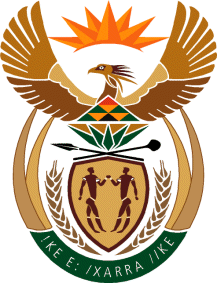 